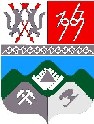 КЕМЕРОВСКАЯ ОБЛАСТЬТАШТАГОЛЬСКИЙ МУНИЦИПАЛЬНЫЙ  РАЙОНАДМИНИСТРАЦИЯТАШТАГОЛЬСКОГО МУНИЦИПАЛЬНОГО  РАЙОНАПОСТАНОВЛЕНИЕот  «05» сентября   2019 г.  № 1102-пО внесении изменений в постановление администрации Таштагольского муниципального района от 28.09.2018 г. № 798-п «Об утверждении муниципальной программы  «Возрождение и развитие коренного (шорского) народа» на 2019-2021 годы» В связи с перераспределением лимитов администрация Таштагольского муниципального района постановляет:1. Внести в постановление администрации Таштагольского муниципального района от 28.09.2018 г. № 798-п «Об утверждении муниципальной программы «Возрождение и развитие коренного (шорского) народа» на 2019 -2021 годы» (далее – программа) следующие изменения:1.1. Раздел 7 «Программные мероприятия» изложить в следующей редакции:«7.Программные мероприятия»2. Пресс-секретарю Главы Таштагольского муниципального района (М.Л.Кустова) настоящее постановление разместить на официальном сайте администрации Таштагольского муниципального района в информационно-телекоммуникационной сети «Интернет».3. Контроль за исполнением постановления возложить на заместителя Главы Таштагольского муниципального района  С.В. Адыякова.            4. Настоящее постановление вступает в силу с момента подписания.Глава Таштагольскогомуниципального района				                              В.Н.Макута№п/пНаименование подпрограммы, мероприятияОбъем финансирования (тыс. руб.)Объем финансирования (тыс. руб.)Объем финансирования (тыс. руб.)Объем финансирования (тыс. руб.)№п/пНаименование подпрограммы, мероприятияВсего2019202020211.Мероприятия, проводимые по программе «Возрождение и развитие коренного и малочисленного народа» (национальные праздники, районные фестивали, областные конкурсы, пошив национальной одежды, приобретение музыкальных инструментов, содержание объектов шорского культурного наследия, обустройство культовых обрядовых мест), мероприятия МБОУ ДО «Детско-юношеского центра «Часкы»613,161413,161100100Местный бюджет613,161413,1611001002.Спортивные мероприятия747211Местный бюджет7472113.Приобретение ГСМ для отдаленных поселков1183,3983,3100100Местный бюджет1183,3983,31001004.Завоз угля в бюджетные учреждения в отдаленные поселки86,53966,5391010Местный бюджет86,53966,53910105.Разработка проектной документации по электрификации отдаленных поселков 1229122900Местный бюджет12291229006.Этнокультурное развитие наций и народностей Кемеровской области52052000Областной бюджет52052000Итого:37063284211211Местный бюджет31862764211211Областной бюджет52052000